INDBYDELSE TIL NMBILLARD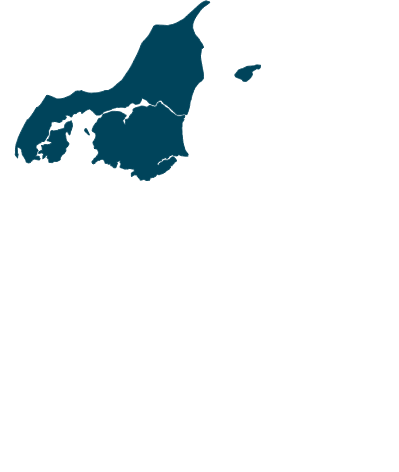 Sted: 	 Aalborg Firmaidræt	 Lerumbakken 11                                   9400 NørresundbyTid:		 Søndag den 30. april - 2017.Arrangør:	 Aalborg Firmaidræt       Cafe:	 Der kan købes mad, kaffe, te og drikkevarer.Spilleregler:   Der spilles efter Dansk Firmaidrætsforbunds turnerings- og                     spilleregler.Tilmelding:	 Der kan tilmeldes i følgende rækker:	 Indv.:  M - A – B – C – D – E  - 	 Hvis tilmeldingen ikke er tilstrækkelig, bliver stævnet afviklet                     som en handicapturneringGebyr:	 Indv.: 125.00 kr.	 Tilmelding med klubnavn sendes til:	 Aalborg Firmaidræt 	 Att.:  Billardudvalget	 Lerumbakken 11	 9400 Nørresundby	 eller: info@aalborgfirmaidraet.dk	 Tilmeldingen skal være os i hændesenest 2. april 2017.	 Husk at tilmelde i de rigtige rækker!	                               Med venlig hilsen og vel mødt
                                                       Aalborg Firmaidræt´s billardudvalg